                                                                                                                                                            В регистр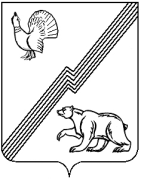 АДМИНИСТРАЦИЯ ГОРОДА ЮГОРСКАХанты-Мансийского автономного округа – Югры                                  ПОСТАНОВЛЕНИЕот ______________                                                                                                № _______
О внесении изменений в постановление администрации города Югорска от 05.07.2011 № 1448      В соответствии со статьей 69.2 Бюджетного кодекса  внести в постановление администрации города Югорска  от 05.07.2011 № 1448 «О порядке формирования муниципального задания в отношении  муниципальных учреждений города Югорска» (далее - постановление  от 05.07.2011 № 1448)    следующие изменения:  Пункт 7   изложить в следующей редакции: «7. Контроль за выполнением постановления  возложить на департамент финансов администрации города Югорска (Л.И. Горшкова)».   В  части 2 приложения  1 к Порядку формирования муниципального задания вотношении муниципальных учреждений города Югорска и финансового обеспечения выполнения  муниципального задания   пункт 2  таблицы после  графы «Наименование работы» дополнить графой «Единица измерения».  Опубликовать  постановление  в  газете  «Югорский вестник»  и  разместить на официальном сайте администрации города Югорска.  Постановление вступает в силу после  его   официального  опубликования   в газете «Югорский вестник» и распространяется на правоотношения, возникшие с 01.01.2013. Контроль  за  выполнением  постановления   возложить  на заместителя главыадминистрации города, директора  департамента  финансов администрации города Югорска (Л.И. Горшкова). Глава администрациигорода Югорска                                                                                                         М.И. БодакПроект МНПА коррупциогенных факторов не содержит. Заместитель главы администрации города -директор департамента финансов                                                                 Л.И. Горшкова Исп. Н.Т. Маслюкова  5-00-72 (172)Рассылка: ДФ, УЭП, УО, ДМСиГ, УК, УФКСРДиМ, отдел по здравоохранению и социальным вопросам  Наименование  органа Дата передачи на согласование и подпись лица, передавшего  документДата поступления на согласование и подпись лица, принявшего документДата согласованияРасшифровка подписиДепартамент финансовЛ.И. ГоршковаУЭПИ.В. ГрудцынаЮУА.В. БородкинЗаместитель главы администрацииВ.А. Княжева